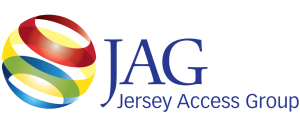 General Meeting Minutes – Tuesday October 24, 2015, Edison, NJMeeting attended by:  Asbury Park-Ed Salvas, Bloomfield-Bob Duthaler, East Brunswick- Dave Ambrosy,  Anthony Pagliuco, Edison Schools-Brandon Uhlig, Edison Twp. –Michael D’Amato, Ed Cologna,  Essex County College-Victoria Timpanaro, Long Branch – Jeff Arban,  Metuchen-Rich Desimone, Stephanie Gibbons, Oradell- Nick Besink, Park Ridge- Bruce Goldsmith, Perth Amboy-Dave Garb, Piscataway – Peter Namen, Ramsey-George Bumiller, Rutgers-Jeff Arban, Scotch Plains- Bob Duthaler, Somerville-Herbert Hall, Telvue-Donna Lie,   Tightrope-Steve Israelsky Michelle Alimoradi, West Milford- Ada Erik, Geoff Balinfante, Bob Nicholson, Edwin Gonzales.The meeting was called to order at 12:10.There were general introductions and station updates by all members present.Stephanie pointed out that this was Tightrope’s first meeting as Organizational Members. There was also a thank you to Edison for hosting their first meeting.Executive Committee Report: Bob DuthalerThe Executive Committee met by phone for this month’s meeting. JAG did well at this year’s League of Municipalities conference. JAG was there for three days and had good traffic at our table. JAG also hosted the panel on First Net.There was a discussion on First Net and Jersey Net with David, Bob and Rich taking questions and giving basic explanations of the systems. New Jersey will be among the first states using First Net and will become the model for other states. The service will feature shared cellular lines for emergency alerts. The data lines will be a joint effort between government and corporate entities. JAG will help to inform and prepare municipalities.Finance Committee Report:	No ReportProduction Committee Report: Peter NamenAccess New Jersey is coming to an end.External Relations Report: Rich DesimoneThe vendors are in place for the next few meetings. There will be a Digital Video conference in Washington DC next week.Membership Committee Report: Stephanie GibbonsTwenty-five JAG members have completed the survey. The survey will now go out to Organizational Members as well. There were 25 decent leads from the League event.Legislative Committee Report: Dave GarbThe FCC broadcast about why CC is important was this week. Steve Traylor spoke up for the “little guys”. There was no real discussion about how it will be paid for or if there are any advancement in voice recognition software.Marketing Committee Report: Victoria Timpanaro/Dave GarbWe now have 90 followers on Facebook but only 18 on Twitter. The new webpage is coming soon. We are looking for good, high quality pictures and video for the site.Conference Committee Report: Rich DesimoneAt this year’s CCW Conference, 15 vendors made a commitment to be at our Conference. We are also talking to both Jersey Net and NJ Wireless Association to be involved. Flyers are coming out soon.JAM Awards Committee Report: Victoria Timpanaro/Bob DuthalerTickets are still on sale for the JAM Awards/Recognition Dinner on December 9th. Judging is going on now so look for a list of contestants for each award after Thanksgiving. Remember that this is our year end event and meeting with good food and drinks.New Business:Rich made a motion to have the four nominees for the Executive Board to be accepted and for the vote to be cast for everyone by the Recording Secretary. This motion was passed unanimously. Jeff Arban, Debbe Gist, Dave Ambrosy and Dave Garb were all appointed for two-year terms.Bob adjourned the meeting at 1:15. It was followed by a presentation.Presentation:  Tightrope MediaStudio tours were given after the presentation.